Jídelní lístek 3.2.-7.2.20203.2. PO*  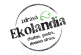 Přesnídávka: Bílý jogurt 150g, čokoládové müsli 20 g /1 a,b,c,d,e,7,8 a,b,c Oběd:  Kukuřičný krém/1 a,b,c,d,e,7Tagliatelle s omáčkou s lososem a brokolicí /1 a,b,c,d,e,3,4,7 Svačina: Bagetka 60g, avokádová pomazánka 30g / 1 a,b,c,d,e,3,74.2. ÚT*  Přesnídávka: Jahodová bublanina s mlékem /80 g+200 ml/1 a,b,c,d,e,3,7,8 a,b,c *oběd: Kuřecí vývar se špeclemi/1 a,b,c,d,e,3,9 Dýňová omáčka na smetaně s hovězí pečení a brusinkami, houskový knedlík s pohankou/1 a,b,c,d,e 3,7,9,10 Svačina: Houska 60 g  s máslem 10 g a šunkou 20 g, paprika 50 g / 1 a,b,c,d,e,3,7,115.2. ST* Přesnídávka: Kukuřičný plátek 2ks, ricotta 30g, banán 50g/1 a,b,c,d,e,3,7Oběd: * Toskánská fazolová/9 *cibule*mrkev*fazole*rajčata Čínské kuřecí nudličky, jasmínová rýže/6Svačina: Mouřenín 60 g, pomazánka z ajvaru 30 g, okurka 50 g / 1 a,b,c,d,e,3,76.2.ČT* Přesnídávka: Makovka 80g s mlékem 200ml / 1 a,b,c,d,e,3,7Oběd: * Dýňový krém s kurkumou/1 a,b,c,d,e,7,9 Pečené kuřecí stehno s bramborovou kaší /1 a,b,c,d,e,3,7
Svačina: Slunečnicová špička 45g s máslem 10g a sýrem 20g, rajče 50g / 1 a,b,c,d,e,3,77.2. PÁ* Přesnídávka: Lámankový chléb 60g , okurková pomazánka s česnekem a koprem 30g /1 a,b,c,d,e,3,7Oběd:*  Selská zelňačka/1 a,b,c,d,e,3,7*cibule*brambory*zelí*smetana*mléko*paprika sladká  Svačina: Rohlík mochovský  60g s vajíčkovou pomazánkou 30g, paprika 50g /1 a,b,c,d,e,3,7Jídelní lístek 10.2.-14.2.202010.2. PO* Přesnídávka: Pribináček 80g a jablko 50g /7,8  Oběd:, Mrkvičkový krém se zázvorem/1 a,b,c,d,e,7,9 Rybí filé na másle s bylinkami, vařený brambor, salátek/1 a,b,c,d,e 4Svačina: Bramborová špička 60g s máslem 10g, mozzarellou 20g a rajčetem 50g / 1 a,b,c,d,e,3,711.2. ÚT* Přesnídávka: Vázaný koláč s makovou náplní 80g, mléko 200 ml/ 1,3,7Oběd: Bramborová s ječnými krupkami/1 a,b,c,d,e 7,9Kuře na kari, fusilli/1 a,b,c,d,e 3,7Svačina: Slunečnicová špička 45g, s lososovou pomazánkou 30g, okurka 50g / 1 a,b,c,d,e,3,4,712.2. ST* Přesnídávka: Lámankový chléb 60g, s čerstvým sýrem 30g , mandarinka 50g / 1 a,b,c,d,e,3,7Oběd: Cizrnová se zeleným hráškem/1 a,b,c,d,eKvětákové placičky se sýrem a bramborovou kaší, salát /1 a,b,c,d,e,3,7Svačina: Houska 60g, pomazánka červené řepa 30g /1 a,b,c,d,e,3,713.2. ČT* Přesnídávka 1: Slunečnicový chléb 60g s máslem10g, šunkou 20g , banán  50g / 1 a,b,c,d,e,3,7Oběd: *  Hovězí vývar s tarhoní/1 a,b,c,d,e 3,7,9Španělský rozstřelený ptáček s parboiled rýží/1 a,b,c,d,e 3,7,10Svačina: Dalamánek 60g, liptovská pomazánka 30g, rajče 50g / 1 a,b,c,d,e,3,7,1114.2. PÁ* Přesnídávka 2: Grahamový plátek 3ks, kefír jahodový 150ml/ 1 a,b,c,d,e,3,7Oběd: *  Kapustová s brambůrkem/1 a,b,c,d,e 7Gnocchi, smetanová omáčka s kuřecím, sušenými rajčaty a čedarem/1 a,b,c,d,e,3,7Svačina: Mouřenín 60g s vajíčkovou pomazánkou 30g , okurka 50g / 1 a,b,c,d,e,3,7Jídelní lístek 17.2. – 21.2.202017.2. PO* Přesnídávka: Jablečné pyré 150 ml s domácím ořechovým müsli 20g /1 a,b,c,d,e,7,8 a,b,cOběd: *  Brokolicový krém /1 a,b,c,d,e 3,7,9 Vepřové kostky na kmíně, těstovinové mušličky/1 a,b,c,d,e,3,7 Svačina: Bagetka 60g s máslem 10g, šunkou 20g, paprikou 50 g/ 1 a,b,c,d,e,3,7 18.2. ÚT*Přesnídávka: Tvarohový koláč 80g, mléko 200ml / 1 a,b,c,d,e,3,7,8 a,b,cOběd: *  Batátová s mrkví a bramborem /1 a,b,c,d,e,7 Koprová omáčka s hovězím sous vide, houskový chia knedlík/1 a,b,c,d,e 3,7,9,10Svačina: Houska 60g se sardinkovou pomazánkou 30g, okurka 50g/ 1 a,b,c,d,e,3,4,719.2.ST*Přesnídávka: Pšenično žitný chléb 60g s vajíčkovou pomazánkou 30g, hrozno 50g /1 a,b,c,d,e,3,7Oběd: *  Zeleninová s tarhoni/1 a,b,c,d,e,3,7,9 Basmati rýže s krůtím masem a bazalkou/0Svačina: Samožitný chléb 60g, ricotta 30g, cherry rajče 50g/1 a,b,c,d,e,3,720.2. ČT*Přesnídávka: Medová zrna 20g s bílým jogurtem 150g /1 a,b,c,d,e,3,7Oběd: ČT *  Boršč/1 a,b,c,d,e 7,9 Obalovaný kuřecí řízek s bramborovou kaší /1 a,b,c,d,e,3,7,10Svačina: Slunečnicová špička 45g, pomazánka ředkvičková z bílé ředkve 30g/ 1 a,b,c,d,e,3,721.2. PÁ* Přesnídávka: Chléb Borodino 60g, bylinková lučina 30g, jablko 50 g / 1 a,b,c,d,e,3,7Oběd: *  Bramborová s jáhlami/1 a,b,c,d,e,7,9 Vepřový gulášek s červenou paprikou, bramborový knedlík /1 a,b,c,d,e,3,7Svačina 2: Houska 60g, bulharská masová pomazánka 30g, mrkvička 50g / 1 a,b,c,d,e,3,7,11Jídelní lístek 24.2.-28.2.2020 24.2. PO*  Přesnídávka: Pribináček 80g, jablko 50g /1,7Oběd: * Cuketový krém/1 a,b,c,d,e,7 Kuřecí Kung Pao, jasmínová rýže/1 a,b,c,d,e,5,6,Svačina: Rohlík vícezrnný 70g , pomazánka z kuřecího masa 30g, rajče 50g / 1,7 25.2. ÚT*  Přesnídávka: Kukuřičný plátek 2ks, ricotta 30g, pomeranč 50g/1,7Oběd: * Bramborová s bulgurem/1 a,b,c,d,e,7,9 Kuře na paprice, fusilli /1 a,b,c,d,e,3,7  Svačina: Houska 60g  s máslem 10g a šunkou 20g, paprika 50g / 1,3,7,1126.2. ST* Přesnídávka: Pšenično žitný chléb 60g, liptovská pomazánka 30g, banán 50g /1,7 Oběd: * Čočková polévka/1 a,b,c,d,e * Kynuté jahodové knedlíky s cukrem a máslem/1 a,b,c,d,e 3,7  Svačina: Slunečnicová špička 45g s sardinkovou pomazánkou 30g, paprika 50g / 1,3,4,727.2. ČT* Přesnídávka: Samožitný chléb 60g s fazolovou pomazánkou 30g, jablko 50g / 1,7,11Oběd: * Kuřecí vývar s nudlemi /1 a,b,c,d,e 3,9* Krůtí kousky na žampiónech, rýže /1 a,b,c,d,eSvačina: Vázaný koláč s povidly 80g, mléko 200ml/ 1,3,728.2. PÁ* Přesnídávka: Rohlík mochovský 60g, rajčatová pomazánka s černými olivami  30g, banán 50g /1,3,7Oběd: * Zelňačka s bramborem/1 a,b,c,d,e,3,7 * Vepřové čevabčiči, bramborová kaše, okurka/1 a,b,c,d,e,3,7,10Svačina: Houska 60g s makrelovou pomazánkou 30g , rajče 50g /1,3,4,7,11